REGULAR MEETING APRIL 16, 2014A Regular Meeting of the Town Board of the Town of Hampton, County of Washington and the State of New York was held at the Town Hall, 2629 State Route 22A, Hampton, New York on the 16th day of April, 2014.  PRESENT:    David K. O’Brien----------Supervisor	           Tamme Taran--------------Councilwoman                         David Jensen---------------Councilman	           Donald Sady----------------Councilman	           Andrea Sweeney-----------Councilwoman-came at 7:35pm                        Rebecca Jones--------------Town Clerk  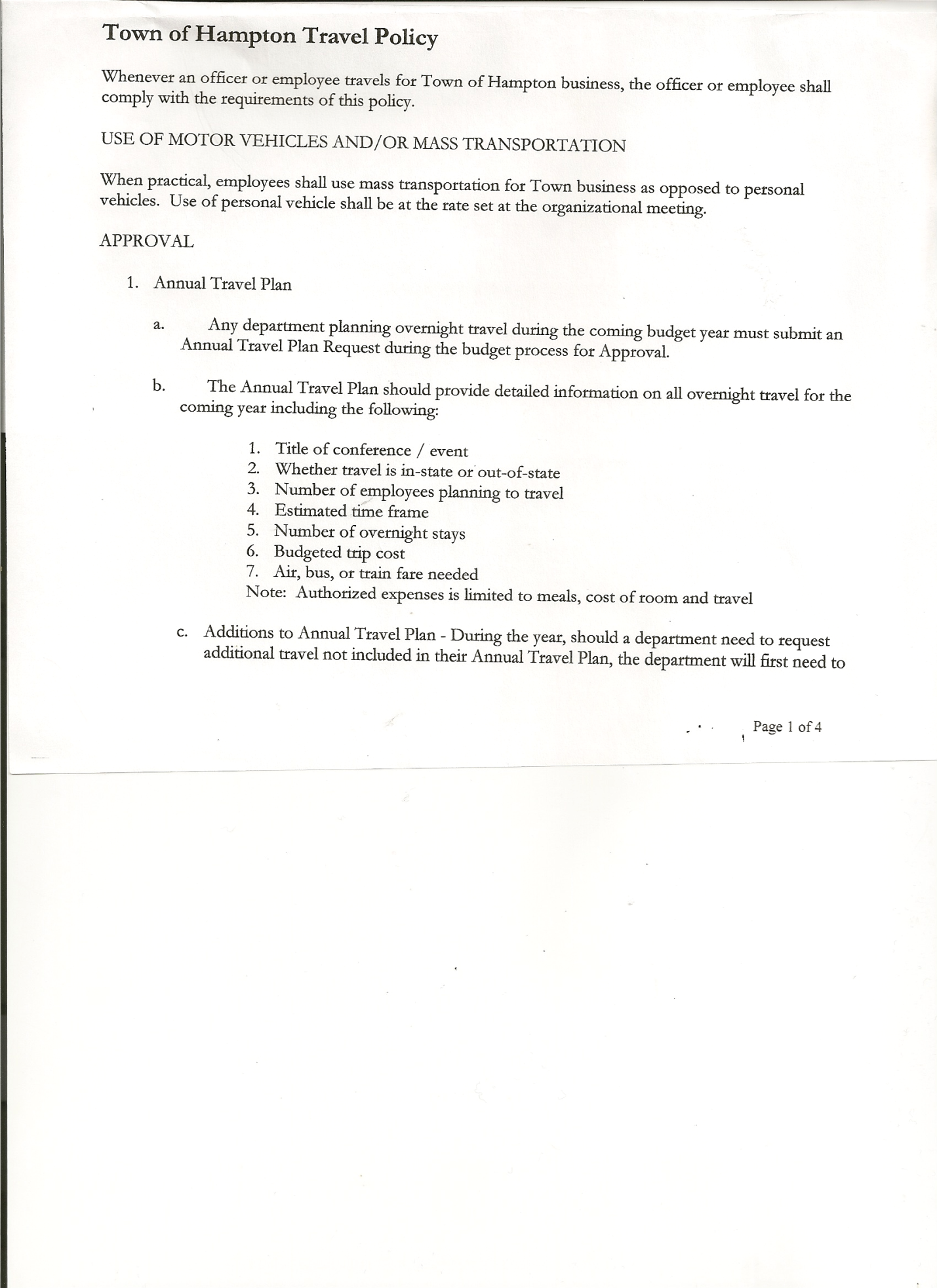 	           Camilla Shaw---------------Tax Collector/Deputy Town Clerk 	           Herbert Sady, Jr.-----------Highway SuperintendentPlanning Board Member(s):  Bonnie Hawley, Chair and Francis Baker 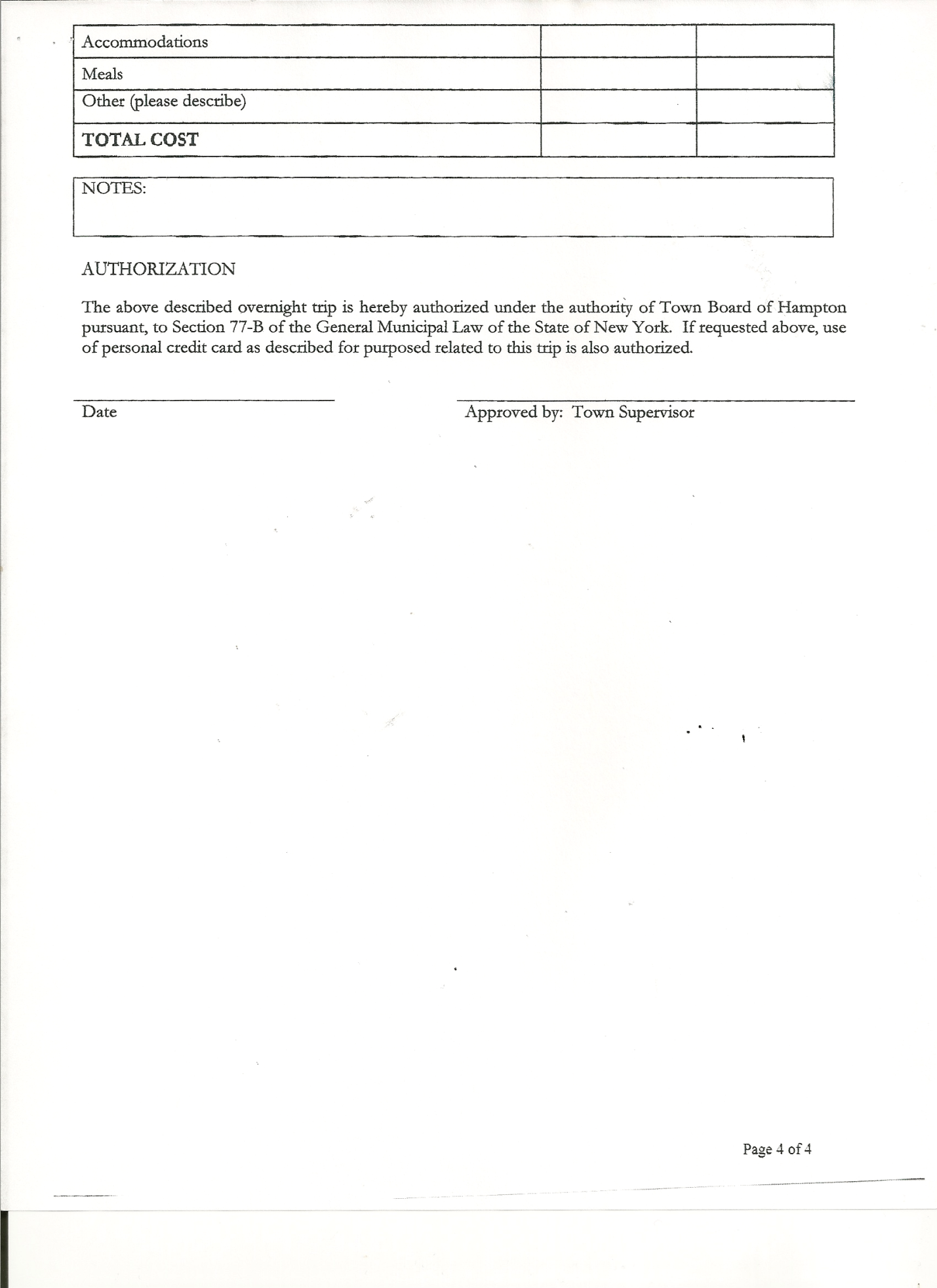 Also present: Derek Liebig, Whitehall Times Reporter, Joseph Mead, Artie Pratt, Leonard Reed and Matthew Sears  The meeting was called to order by Supervisor O’Brien at 7:30pm followed by the Pledge of Allegiance.  Location of Fire Exits were given.RESOLUTION NO. 37-2014APPROVAL OF THE MINUTESOn a motion of Councilman Sady, seconded by Councilman Jensen, the following resolution was  ADOPTED:   Ayes  5       O’Brien, Taran, Jensen, Sady, Sweeney                       Nays  0RESOLVED that the Regular Town Board Minutes for March 19, 2014 are approved. Planning Board Report…Bonnie Hawley, Chair gave reportMobile Home Law...corrections were done and sent back to Attorney Fuller for reviewNext meeting will be Tuesday, April 22nd, 2014 at 7:00pm at the Town HallLarry Carman, Dog Control Officer submitted his report, no activity to report for April and copy of report for March is attached.Herbert Sady, Jr., Highway Superintendent gave his report: (a copy is attached)Cleaning out culvertsRepairing potholesWater pump on John Deere is fixed and being installed Maintenance on the trucks and getting plows, wings and boxes ready for repaintingCleared down trees out of the road from the windDoor on loader is repaired and installedWill be grading dirt roads soonHighway Employees will be going to a 4 day, 10 hours a day starting April 16th til sometime in October.Briefly spoke about CHIPS money for 2014, using on South Road.   TOWN BOARD MEETINGAPRIL 16, 2014	     PAGE 2Highway Department received additional money from NYS in the amount $5184.29 for use to make road repairs following this year’s exceptionally harsh winter.Equipment Replacement Plan info handed out to Board Members…need to be looking at increasing the amount to be put away each year.Supervisor O’Brien spoke about Governor Cumo’s Shared Services and Tax Rebate Plan…          Town & County Shared Services Plan..2 possibilities are Highway Services and Villages            Dissolving         Equipment Funds….County could potentially buy all equipment..trucks, etcPlan needs to be in place by June 2015.Highway Superintendent, Herb Sady has spoke with Town of Whitehall…they are not interested in taking over any roads in Hampton as far as plowing….Supervisor O’Brien stated that the County pays so much per mile if Town plowed for them, Town may consider this option.Deputy Tax Collector Jones submitted Tax Collector Report for March 2014.She also had Board Members review and sign bank reconciliation statement dated March 31st, 2014.Supervisor O’Brien reported that the County has revised its Foreclosure procedures….If taxes were are not paid for three (3) years, deeds were signed over to the County two (2) weeks before tax sale…this has been revised so that the County is not taking ownership until the day before the sale.Supervisor O’Brien also reported that the County maybe making changes to certain Exemptions…Veterans/Income and Age.RESOLUTION NO. 38-2014APPROVAL OF SUPERVISOR’S MONTHLY REPORTOn a motion of Councilwoman Taran, seconded by Councilman Sady, the following resolution was ADOPTED     	       Ayes  5         O’Brien, Taran, Jensen, Sady, Sweeney                                           Nays  0RESOLVED that the Supervisor’s Monthly report be accepted as submitted for MARCH  2014.                                   02/28/14                                                                                      03/31/14ACCOUNT            BALANCE           RECEIPTS           DISBURSEMENTS          BALANCEGeneral Fund           $  83938.05        $    1333.76                $        8306.54            $      76965.27Highway Fund         $143710.23        $        11.99                $      11543.51	          $    132178.71  Equipment Reserve $  85081.19         $          7.23                $              0.00            $     85088.42Fire #1                      $ 31985.00         $          0.00                $              0.00            $     31985.00Fire #2                      $   4724.00         $          0.00                $              0.00            $       4724.00Totals                      $ 349438.47         $    1352.98                $      19850.05            $   330941.40All Board Members present signed Supervisor’s Report.Lease with Fire Department has been signed.Joe Mead, Chief of Fire Department looking to set up meeting regarding fundraising…following a short discussion with committee members, Councilwoman Taran and Councilman Jensen…meeting will be April 24th at 7:00pm at the Firehouse.Joe also announced that the Fire Department will be holding a Basket Party at the Firehouse on May 31st from 12pm to 4pm.TOWN BOARD MEETINGAPRIL 16, 2014	     PAGE 3OLD BUSINESSStaso Road & Ballard Road….following a discussion, Highway Superintendent Sady will check on signage for weight limit and no trucks local traffic only.  Will also check on getting some horse/carriage signs for Town Roads.Councilman Donald Sady went over a draft of the Policy for Use of Town Hall…board members discussed and there were some recommendations for some changes, will discuss further at next board meeting.RESOLUTION NO. 39-2014  MOTION BY: Councilman Donald Sady SECONDED BY: Councilman David JensenTITLE:   	RESOLUTION INTRODUCING PROPOSED LOCAL LAW AMENDING LOCAL LAW 1 OF 2014 TO RESCHEDULE THE DATE FOR HEARING COMPLAINTS BY THE BOARD OF ASSESSMENT REVIEWWHEREAS, pursuant to Section 512 of the Real Property Tax Law of the State of New York, the Town Board (the “Board”) of the Town of Hampton (the “Town”) has the authority to adopt a local law rescheduling the date for hearing complaints by the Board of Assessment Review pursuant to Real Property Tax Law Section 512; andWHEREAS, the Board previously adopted Local Law 1 of 2014 changing the date for hearing complaints by the Board of Assessment Review which Local Law contained an error describing said date; andWHEREAS, the Board finds that this law is necessary to coordinate the hearing date with the schedule of the Town’s assessor who also works with neighboring municipalities in Washington County; andWHEREAS, a local law has been drafted to reschedule such date for hearing of complaints.NOW, THEREFORE BE IT RESOLVED by the Town Board of the Town of Hampton as follows:Section 1.	A public hearing shall be scheduled for the consideration of the proposed Local Law to be held by the Town Board May 21st, 2014 at 7:25 pm. Section 2.	The Town Clerk is directed to post and publish a notice of said public hearing in The Granville Sentinel and The Whitehall Times at least five (5) days before the hearing.	Section 3.	This resolution shall take effect immediately.DATED:  April 16, 2014   Supervisor O’Brien		AYE			       Councilman Sady			AYE			       Councilwoman Sweeney		AYE			       Councilman Jensen		AYE			       Councilwoman Taran		AYETOWN BOARD MEETINGAPRIL 16, 2014	     PAGE 4Supervisor O’Brien stated thatthe Capital Reserve Fund Resolution that was written back in 1998 needs to be revised and rewritten and thatQuarterly Audits need to be done for Bookkeeper, Justice, Tax Collector and Town ClerkRESOLUTION NO. 40-2014PAINTING OF TOWN GARAGE On a motion of Councilwoman Taran, seconded by Councilwoman Sweeney the following resolution was ADOPTED             Ayes  5       O’Brien, Taran, Jensen, Sady, Sweeney                                                        Nays  0RESOLVED, to spend up to $1200.00 for paint to have Town Garage painted by Alternative Sentencing.RESOLUTION NO. 41-2014HIGHWAY WARRANT CORRECTIONOn a motion of Councilwoman Taran, seconded by Councilman Jensen the following resolution was ADOPTED             Ayes  5       O’Brien, Taran, Jensen, Sady, Sweeney                                       Nays  0 RESOLVED, to change January 15th, 2014 Highway Warrant, Vouchers #2 and #3, Fund Account from DA5110.4 to DA5142.4.The Town Clerk’s report for March 2014 was submitted to the Board.  The Town Clerk had Board Members review and sign bank reconciliation statements for the Town Clerk Account and Special Town Clerk Account dated March 31st, 2014.RESOLUTION NO. 42-2014AUDIT OF CLAIMSOn a motion of Councilman Sady, seconded by Councilwoman Taran the following resolution was ADOPTED             Ayes  5       O’Brien, Taran, Jensen, Sady, Sweeney                                       Nays  0RESOLVED that the bills have been reviewed by the Town Board and are authorized for payment in the following amounts.	General Fund 		No. 54 through No. 63          	  $    3098.10 	Highway Fund 	No. 45 through No. 53 	  $    4334.68             Total both funds					  $    7432.78 On a motion of Councilwoman Taran, seconded by Councilman Sady , the meeting adjourned at 9:07pm.   All in favor Aye.Respectfully submitted,Rebecca S. Jones, RMCTown Clerk